ЛАБОРАТОРИЯ БИОМЕДИЦИНСКИХ ПРИБОРОВАППАРАТДЛЯ ЭЛЕКТРОДИАГНОСТИКИ И ЭЛЕКТРОТЕРАПИИ НЕРВНОМЫШЕЧНОЙ СИСТЕМЫЭДИТЕР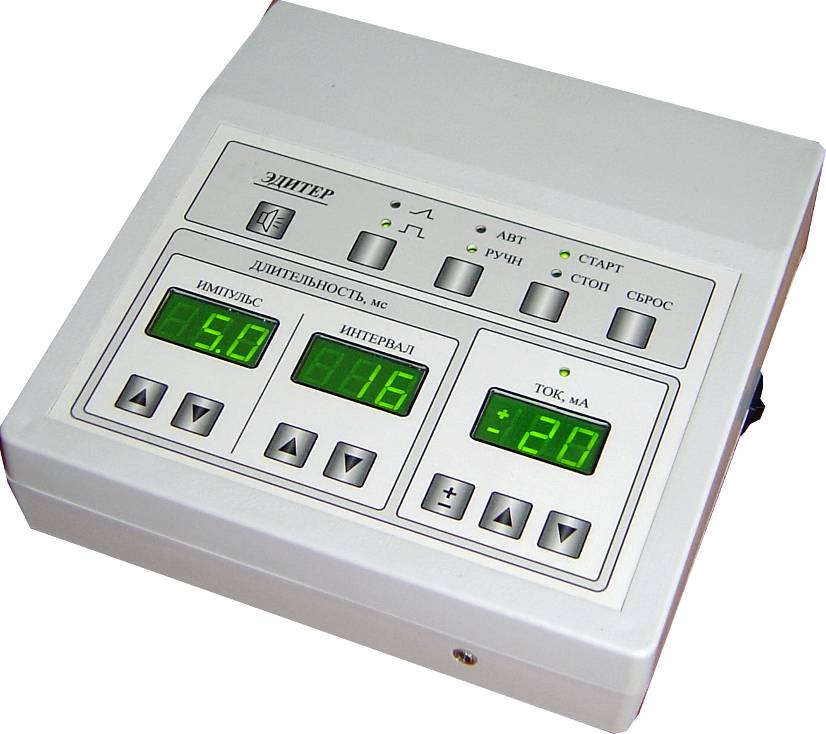 НазначениеЭлектродиагностика возбудимости и проводимости нервных стволовЭлектродиагностика возбудимости и сократимости скелетных мышцИсследование зависимости «сила-длительность» I=F(t) сенсорных и моторных структур; определение реобазы, хронаксии и аккомодацииИсследования   порогов   тактильной   и   болевой   чувствительности.Терапевтическая стимуляция периферических нервов и скелетной мускулатуры при парезах, невропатиях и денервационных синдромах, мышечной атрофии.	Восстановление проводимости нервных стволов и сократимости мышц после реконструктивных операций.Область применения — отделения и кабинеты функциональной диагностики, неврологии, физиотерапии, общей и пластической хирургии, нейрохирургии, травматологии и ортопедии, лечебная помощь на дому.Технические  характеристикиВ ручном режиме длительность, частоту следования импульсов и их амплитуду оператор выбирает и устанавливает произвольно.В автоматическом» режиме аппарат генерирует импульсы, длительность которых оператор устанавливает в интервале 0,1 - 500 мс. При этом частота следования фиксирована и равна 1 Гц. При запуске амплитуда каждого последующего импульса автоматически повышается с шагом 1 мА в диапазоне от 0 до 100 мАПо требованиям безопасности аппарат соответствует ГОСТ Р 50267.0-92,
ГОСТ Р 50267.10-93 и относится к классу защиты II типа ВF 
(при работе не требуется подключения защитного заземления).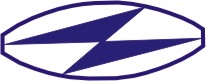 РОССИЙСКАЯ АКАДЕМИЯ НАУКНАУЧНО-ТЕХНОЛОГИЧЕСКИЙ ЦЕНТР УНИКАЛЬНОГО ПРИБОРОСТРОЕНИЯЧисло выходных каналов1Форма выходных импульсовмонополярные и биполярные;прямоугольные и треугольные с высокочастотным заполнениемРежимы терапевтической  и 
диагностической  стимуляцииручной
автоматическийЧастота заполнения, кГц10Амплитуда тока в импульсе, мА0 … 99Длительность импульсов, мс0,1 … 500Длительность паузы между импульсами, мс10 … 5000Питаниесеть 220 В, 50 ГцПотребляемая мощность, не более, ВА25Габаритные размеры, не более, мм220 х 220 х 90Масса, не более, кг	2,5